                                       СОВЕТЫ   РОДИТЕЛЯМ   __________________________________________________________________________________Как выучить с ребенком стихотворениек  празднику?Один из самых распространенных способов развивать детскую память – учить с ребенком стихи, да и в детском саду часто задают “домашнее задание” – выучить наизусть, но иногда это отнимает столько сил. Казалось бы легкие (для нас) строчки ну никак не запоминаются ребенком1. Несколько раз с выражением прочитайте стихотворение ребенку. Старайтесь вложить больше эмоций, чтоб вызвать интерес к процессу.2. Обязательно разберите с ребенком все незнакомые слова, объясните их значения. Попросите пересказать содержание стихотворения, помогите малышу понять, о чем идет речь.3. Не забывайте, что для маленьких детей очень важна наглядность – обыграйте содержание стихотворения с помощью игрушек, рассмотрите картинки.4. Если стихотворение большое, не пытайтесь выучить его сразу. Учите небольшими “порциями”, со временем повторяя старое и добавляя новое.И самое главное - положительные эмоции!Хвалите своего ребенка  как можно чаще!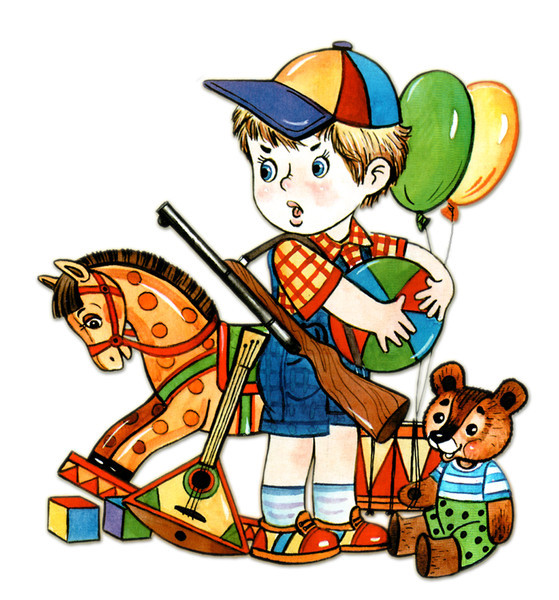 